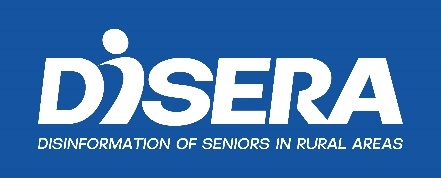 DISERA project - DIsinformation of Seniors in Rural Areas Launch EventOrganization: Where:When: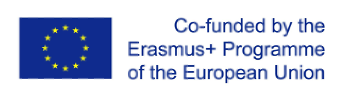 NamesOrganizationContact Signature